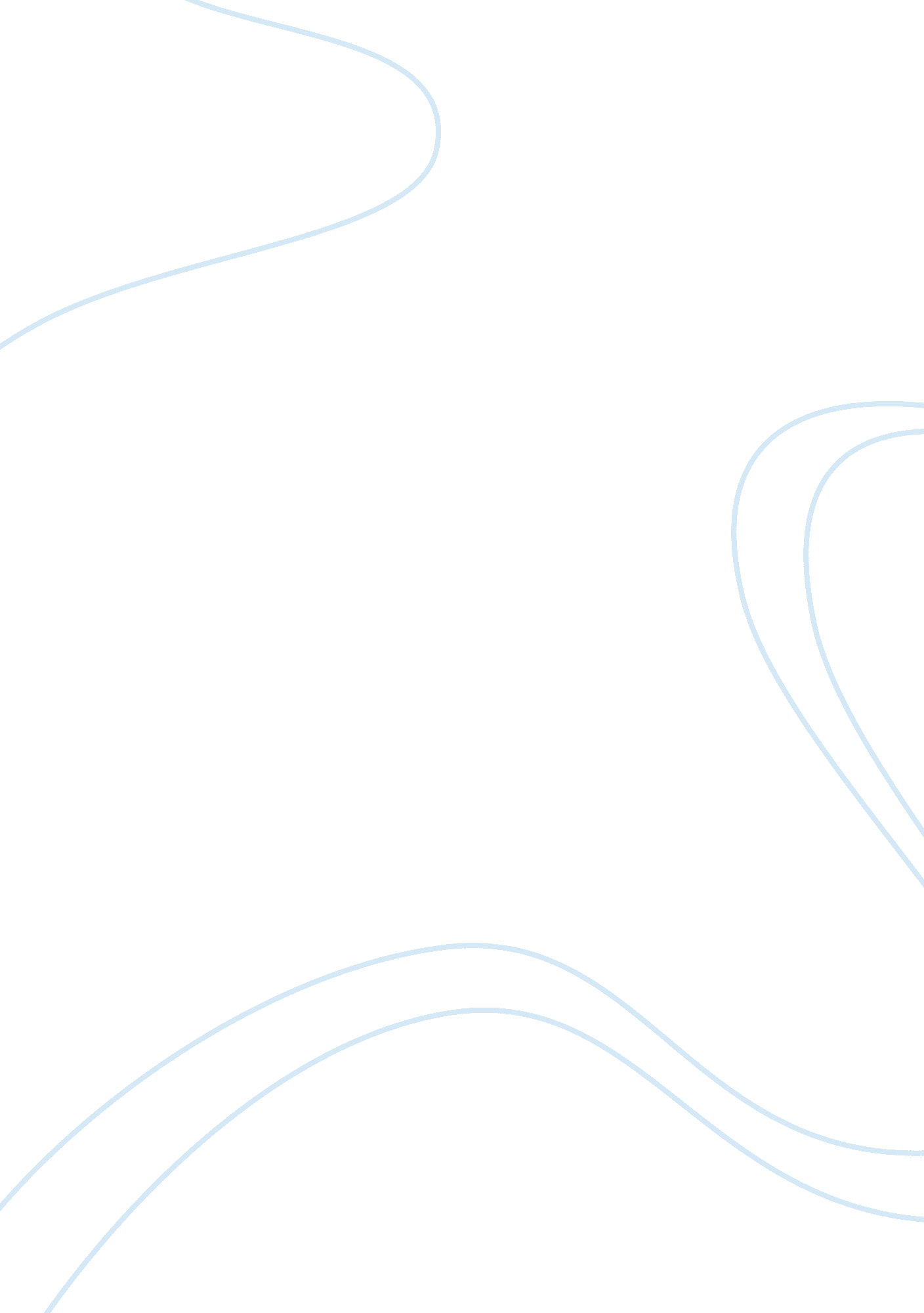 Student evaluation formTechnology, Information Technology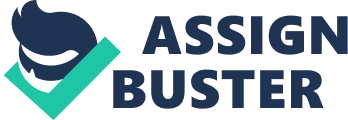 Company website: http www. aqsteps. com/profile. aspx Intern information technology specialist Internship: you will be doing the following: * Merging data between two stock systems to transfer the data from the old to the new one. 
*you will be working with the IT team to create and update the company website to an online purchase reservation and shipping option to test and to put in process all these issues. 
*Calculate shipments landing cost received items and sold items and link it to the new system. 
*Weekly two visits to the company stores to be able to back up the data and check computers and system performance. 
Student Evaluation Form 
What are the ways you feel should be used to improve the program at your company: 
Please answer in 2000 letters or less. 
One of the improvement that has to be made by the company of the internship program is that the company has to improve on making the interns to do some work on their own so as to determine whether they understand their tasks or not. The other improvement that has to be made is to acknowledge the intern if he or she has done a good job. The acknowledgement can come in very many different ways such as giving them presents or even appraise them before other workers and also by treating them by taking them out to relax. 
Ways of improving attachment program at IST: 
Please answer in 2500 letters or less. 
The other improvement that has to be made by the internship program at information system and technology is to ensure that more about calculation has to be thought in order for any calculation that has to be made in any organization it ends up becoming easy. The other improvement is that has to be made is to ensure that more practical are done so as to make it easier for the interns to cope with any change or challenges that come their way. 
How has your internship oriented you to your overall IST education? Please answer in 2500 letters or less. 
The internship has oriented me to the overall Information System and Technology education in a way that am able to repair computers that may have problems and also to reprocess it to ensure that any problem has been solved. On the other hand it has enabled me to know how to calculate the shipment cost that has been received and the ones sold that not being all I also link it to the new system. The other thing that my internship has oriented me to my overall information system technology is that am also able to create a company website and also to update it. The other thing is that I am able to market through the website and make sales through purchase reservation and shipping options. 
What issues do you think should be implemented to better? Please answer in 2500 letters or less. 
The curricular that has to be implemented in order to prepare future students to our company is the company should try to implement competition between interns so as to determine who the best in what he or she does is. The other curricular is that the company should ensure that the inters have to prove their creativity by being told to create something that can be of benefit to the company. 
How has your academic program oriented you to the particular needs of your company? Please answer in 2500 letters or less. 
Academic program has oriented me in many particular needs of the company. Such as Information and Organizations’, I have implemented it at the company to understand the overview of organizational structure and function this includes information processing and analytic perspective of the organization. New Media and the Web also oriented me to the particular needs of the company. 
Changes that should be made to improve IST program. Please answer in 2500 letters or less 
First the company should try to make sure that the intern students do a lot of practical than theories so they have to be on the ground mostly. For instance the intern has to stay mostly at the surveillance room to ensure that every surveillance security is running properly without any problems. This is because their studies are majorly based on theory. The company should also try to give the intern some of the work so that they do it on their own; this is to prove if they have an idea of what their job entails or not. The other thing that has to be implemented by the company is that the company should try to make the interns feel like a real employed person and not just an intern. This is seen when he is also paid some commission for his work. His ideas also have to be listened to and if it’s a great idea it is to be implemented by the employers for the benefit of the company. 
What type of work you got involved? 
My job involves different types of work. One of the works that my job entails is that, I should ensure that the data of the company is merged between two stock systems that are to transfer the old data to a new data for the company. The other work that my job focuses is to make sure that I have to work with the Information Technology team so as to create the company website and to update the website to an online purchase reservation of the stock and to also do the shipping option to test and to put in process all the issues of the stocks that have been purchased. The next work that involves my job is to ensure that calculation of the shipments landing costs of the received items and sold items have been linked into the new system in order to avoid any confusion with the old stock. Last but not least the other work is to also make sure that in every week I have to visit the company’s stores twice to be able to back up the data of the company and check computers and system performance. This is done for security purposes and to also keep a closer look on how everything runs in the company is running. The other reason for that is to see how the employees are interacting with the customers and how they also treat them and serve them. The computers are checked to ensure that the customers are served quickly without any delays due to any problem in the running of the computer. 